(Form No: FR-001, Revizyon Tarihi:30.09.2016, Revizyon No:00)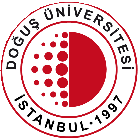 DOKTORA TEZİ SAVUNMA JÜRİSİ ÖNERİ FORMUDoküman NoFR.1.48DOKTORA TEZİ SAVUNMA JÜRİSİ ÖNERİ FORMUYürürlük Tarihi1.11.2017DOKTORA TEZİ SAVUNMA JÜRİSİ ÖNERİ FORMURevizyon Tarihi4.12.2020DOKTORA TEZİ SAVUNMA JÜRİSİ ÖNERİ FORMURevizyon No2DOKTORA TEZİ SAVUNMA JÜRİSİ ÖNERİ FORMUSayfa1 / 1LİSANSÜSTÜ EĞİTİM ENSTİTÜSÜ   Anabilim Dalı	: …………………………………………………   Öğrencinin Adı Soyadı	: ………………………………………………....   Öğrenci No	: ……………………Öğrenci İmza …………….Programı	: Lisans Sonrası Doktora Programı ( )	Doktora ( )            Tez Danışmanının Adı Soyadı	: ………………………İmza……………………Ortak Tez Danışmanının Adı Soyadı	:………………………………………………….   Tezin Başlığı	: …………………………………………………..                                                                    ……………………………………………………Adı, soyadı ve programı yukarıda belirtilen Enstitü Anabilim Dalımız öğrencisi tez çalışmalarını tamamlamış ve ilgili yönetmeliklerin öngördüğü tüm diğer koşulları yerine getirmiştir. Öğrencimizin tez çalışmaları, tez danışmanı tarafından kabul edilmiştir. Söz konusu tezi incelemek ve öğrenciyi tez savunmasına tabi tutmak üzere, tez jürisinin aşağıdaki üyelerden oluşturulması önerilmektedir.Enstitü Anabilim Dalı Başkanı İmza / TarihUyarı: Enstitü Yönetim Kurulu’ndan tez jüri atama kararı çıkmadan, tez savunması gerçekleştirilemezMadde 44 (4): Doktora tez jürisi, danışman ve enstitü anabilim/anasanat dalı başkanlığının önerisi ve enstitü yönetim kurulu onayı ile atanır. Jüri, üçü öğrencinin tez izleme komitesinde yer alan öğretim üyeleri ve en az ikisi Üniversite dışından olmak üzere danışman dahil beş öğretim üyesinden oluşur. Danışmanın oy hakkı olup olmadığı hususunda ilgili yönetim kurulu karar verir. Danışmanın oy hakkı olmaması durumunda jüri altı öğretim üyesinden oluşur. Ayrıca ikinci tez danışmanı oy hakkı olmaksızın jüride yer alabilir.Ekler:  1) Tez Kopyası	Enstitü Müdürüİntihal Program çıktısı	İmza/TarihÖğrenci Takip ÇizelgesiDoğuş Üniversitesi (“Üniversite”) olarak kişisel verilerinizin güvenliği hakkında azami hassasiyet göstermekteyiz. Üniversite olarak, Üniversite ile ilişkili tüm şahıslara ait her türlü kişisel verinin 6698 sayılı Kişisel Verilerin Korunması Kanunu (“KVK K.”)’na uygun olarak işlenmesine ve gizliliğinin sağlanmasına büyük önem vermekteyiz. Anayasa m.20/3 ile tanınan “kişisel verilerinizin korunmasını isteme” hakkınızın bilincinde olarak, KVK K. kapsamında tanımlı “Veri Sorumlusu” sıfatıyla, kişisel verilerinizi mevzuata uygun şekilde işlemekteyiz. Daha geniş açıklama için Doğuş Üniversitesi https://www.dogus.edu.tr/hakkimizda/kisisel-verilerin-korunmasi As Doğuş University (“University”), we show maximum sensitivity about the security of your personal data. As a university, we attach great importance to the processing and confidentiality of all personal data of all individuals associated with the University in accordance with the Law No. 6698 on Protection of Personal Data ("KVK K."). Being aware of your right to “ask for the protection of your personal data” recognized by the constitution article 20/3, as “Data Controller” defined within the scope of KVK K., we process your personal data in accordance with the legislation. For a broader explanation you can visit https://www.dogus.edu.tr/hakkimizda/kisisel-verilerin-korunmasi hakkımızda: about us kisisel-verilerin-korunmasi: protection of personal dataLİSANSÜSTÜ EĞİTİM ENSTİTÜSÜ   Anabilim Dalı	: …………………………………………………   Öğrencinin Adı Soyadı	: ………………………………………………....   Öğrenci No	: ……………………Öğrenci İmza …………….Programı	: Lisans Sonrası Doktora Programı ( )	Doktora ( )            Tez Danışmanının Adı Soyadı	: ………………………İmza……………………Ortak Tez Danışmanının Adı Soyadı	:………………………………………………….   Tezin Başlığı	: …………………………………………………..                                                                    ……………………………………………………Adı, soyadı ve programı yukarıda belirtilen Enstitü Anabilim Dalımız öğrencisi tez çalışmalarını tamamlamış ve ilgili yönetmeliklerin öngördüğü tüm diğer koşulları yerine getirmiştir. Öğrencimizin tez çalışmaları, tez danışmanı tarafından kabul edilmiştir. Söz konusu tezi incelemek ve öğrenciyi tez savunmasına tabi tutmak üzere, tez jürisinin aşağıdaki üyelerden oluşturulması önerilmektedir.Enstitü Anabilim Dalı Başkanı İmza / TarihUyarı: Enstitü Yönetim Kurulu’ndan tez jüri atama kararı çıkmadan, tez savunması gerçekleştirilemezMadde 44 (4): Doktora tez jürisi, danışman ve enstitü anabilim/anasanat dalı başkanlığının önerisi ve enstitü yönetim kurulu onayı ile atanır. Jüri, üçü öğrencinin tez izleme komitesinde yer alan öğretim üyeleri ve en az ikisi Üniversite dışından olmak üzere danışman dahil beş öğretim üyesinden oluşur. Danışmanın oy hakkı olup olmadığı hususunda ilgili yönetim kurulu karar verir. Danışmanın oy hakkı olmaması durumunda jüri altı öğretim üyesinden oluşur. Ayrıca ikinci tez danışmanı oy hakkı olmaksızın jüride yer alabilir.Ekler:  1) Tez Kopyası	Enstitü Müdürüİntihal Program çıktısı	İmza/TarihÖğrenci Takip ÇizelgesiDoğuş Üniversitesi (“Üniversite”) olarak kişisel verilerinizin güvenliği hakkında azami hassasiyet göstermekteyiz. Üniversite olarak, Üniversite ile ilişkili tüm şahıslara ait her türlü kişisel verinin 6698 sayılı Kişisel Verilerin Korunması Kanunu (“KVK K.”)’na uygun olarak işlenmesine ve gizliliğinin sağlanmasına büyük önem vermekteyiz. Anayasa m.20/3 ile tanınan “kişisel verilerinizin korunmasını isteme” hakkınızın bilincinde olarak, KVK K. kapsamında tanımlı “Veri Sorumlusu” sıfatıyla, kişisel verilerinizi mevzuata uygun şekilde işlemekteyiz. Daha geniş açıklama için Doğuş Üniversitesi https://www.dogus.edu.tr/hakkimizda/kisisel-verilerin-korunmasi As Doğuş University (“University”), we show maximum sensitivity about the security of your personal data. As a university, we attach great importance to the processing and confidentiality of all personal data of all individuals associated with the University in accordance with the Law No. 6698 on Protection of Personal Data ("KVK K."). Being aware of your right to “ask for the protection of your personal data” recognized by the constitution article 20/3, as “Data Controller” defined within the scope of KVK K., we process your personal data in accordance with the legislation. For a broader explanation you can visit https://www.dogus.edu.tr/hakkimizda/kisisel-verilerin-korunmasi hakkımızda: about us kisisel-verilerin-korunmasi: protection of personal dataLİSANSÜSTÜ EĞİTİM ENSTİTÜSÜ   Anabilim Dalı	: …………………………………………………   Öğrencinin Adı Soyadı	: ………………………………………………....   Öğrenci No	: ……………………Öğrenci İmza …………….Programı	: Lisans Sonrası Doktora Programı ( )	Doktora ( )            Tez Danışmanının Adı Soyadı	: ………………………İmza……………………Ortak Tez Danışmanının Adı Soyadı	:………………………………………………….   Tezin Başlığı	: …………………………………………………..                                                                    ……………………………………………………Adı, soyadı ve programı yukarıda belirtilen Enstitü Anabilim Dalımız öğrencisi tez çalışmalarını tamamlamış ve ilgili yönetmeliklerin öngördüğü tüm diğer koşulları yerine getirmiştir. Öğrencimizin tez çalışmaları, tez danışmanı tarafından kabul edilmiştir. Söz konusu tezi incelemek ve öğrenciyi tez savunmasına tabi tutmak üzere, tez jürisinin aşağıdaki üyelerden oluşturulması önerilmektedir.Enstitü Anabilim Dalı Başkanı İmza / TarihUyarı: Enstitü Yönetim Kurulu’ndan tez jüri atama kararı çıkmadan, tez savunması gerçekleştirilemezMadde 44 (4): Doktora tez jürisi, danışman ve enstitü anabilim/anasanat dalı başkanlığının önerisi ve enstitü yönetim kurulu onayı ile atanır. Jüri, üçü öğrencinin tez izleme komitesinde yer alan öğretim üyeleri ve en az ikisi Üniversite dışından olmak üzere danışman dahil beş öğretim üyesinden oluşur. Danışmanın oy hakkı olup olmadığı hususunda ilgili yönetim kurulu karar verir. Danışmanın oy hakkı olmaması durumunda jüri altı öğretim üyesinden oluşur. Ayrıca ikinci tez danışmanı oy hakkı olmaksızın jüride yer alabilir.Ekler:  1) Tez Kopyası	Enstitü Müdürüİntihal Program çıktısı	İmza/TarihÖğrenci Takip ÇizelgesiDoğuş Üniversitesi (“Üniversite”) olarak kişisel verilerinizin güvenliği hakkında azami hassasiyet göstermekteyiz. Üniversite olarak, Üniversite ile ilişkili tüm şahıslara ait her türlü kişisel verinin 6698 sayılı Kişisel Verilerin Korunması Kanunu (“KVK K.”)’na uygun olarak işlenmesine ve gizliliğinin sağlanmasına büyük önem vermekteyiz. Anayasa m.20/3 ile tanınan “kişisel verilerinizin korunmasını isteme” hakkınızın bilincinde olarak, KVK K. kapsamında tanımlı “Veri Sorumlusu” sıfatıyla, kişisel verilerinizi mevzuata uygun şekilde işlemekteyiz. Daha geniş açıklama için Doğuş Üniversitesi https://www.dogus.edu.tr/hakkimizda/kisisel-verilerin-korunmasi As Doğuş University (“University”), we show maximum sensitivity about the security of your personal data. As a university, we attach great importance to the processing and confidentiality of all personal data of all individuals associated with the University in accordance with the Law No. 6698 on Protection of Personal Data ("KVK K."). Being aware of your right to “ask for the protection of your personal data” recognized by the constitution article 20/3, as “Data Controller” defined within the scope of KVK K., we process your personal data in accordance with the legislation. For a broader explanation you can visit https://www.dogus.edu.tr/hakkimizda/kisisel-verilerin-korunmasi hakkımızda: about us kisisel-verilerin-korunmasi: protection of personal dataLİSANSÜSTÜ EĞİTİM ENSTİTÜSÜ   Anabilim Dalı	: …………………………………………………   Öğrencinin Adı Soyadı	: ………………………………………………....   Öğrenci No	: ……………………Öğrenci İmza …………….Programı	: Lisans Sonrası Doktora Programı ( )	Doktora ( )            Tez Danışmanının Adı Soyadı	: ………………………İmza……………………Ortak Tez Danışmanının Adı Soyadı	:………………………………………………….   Tezin Başlığı	: …………………………………………………..                                                                    ……………………………………………………Adı, soyadı ve programı yukarıda belirtilen Enstitü Anabilim Dalımız öğrencisi tez çalışmalarını tamamlamış ve ilgili yönetmeliklerin öngördüğü tüm diğer koşulları yerine getirmiştir. Öğrencimizin tez çalışmaları, tez danışmanı tarafından kabul edilmiştir. Söz konusu tezi incelemek ve öğrenciyi tez savunmasına tabi tutmak üzere, tez jürisinin aşağıdaki üyelerden oluşturulması önerilmektedir.Enstitü Anabilim Dalı Başkanı İmza / TarihUyarı: Enstitü Yönetim Kurulu’ndan tez jüri atama kararı çıkmadan, tez savunması gerçekleştirilemezMadde 44 (4): Doktora tez jürisi, danışman ve enstitü anabilim/anasanat dalı başkanlığının önerisi ve enstitü yönetim kurulu onayı ile atanır. Jüri, üçü öğrencinin tez izleme komitesinde yer alan öğretim üyeleri ve en az ikisi Üniversite dışından olmak üzere danışman dahil beş öğretim üyesinden oluşur. Danışmanın oy hakkı olup olmadığı hususunda ilgili yönetim kurulu karar verir. Danışmanın oy hakkı olmaması durumunda jüri altı öğretim üyesinden oluşur. Ayrıca ikinci tez danışmanı oy hakkı olmaksızın jüride yer alabilir.Ekler:  1) Tez Kopyası	Enstitü Müdürüİntihal Program çıktısı	İmza/TarihÖğrenci Takip ÇizelgesiDoğuş Üniversitesi (“Üniversite”) olarak kişisel verilerinizin güvenliği hakkında azami hassasiyet göstermekteyiz. Üniversite olarak, Üniversite ile ilişkili tüm şahıslara ait her türlü kişisel verinin 6698 sayılı Kişisel Verilerin Korunması Kanunu (“KVK K.”)’na uygun olarak işlenmesine ve gizliliğinin sağlanmasına büyük önem vermekteyiz. Anayasa m.20/3 ile tanınan “kişisel verilerinizin korunmasını isteme” hakkınızın bilincinde olarak, KVK K. kapsamında tanımlı “Veri Sorumlusu” sıfatıyla, kişisel verilerinizi mevzuata uygun şekilde işlemekteyiz. Daha geniş açıklama için Doğuş Üniversitesi https://www.dogus.edu.tr/hakkimizda/kisisel-verilerin-korunmasi As Doğuş University (“University”), we show maximum sensitivity about the security of your personal data. As a university, we attach great importance to the processing and confidentiality of all personal data of all individuals associated with the University in accordance with the Law No. 6698 on Protection of Personal Data ("KVK K."). Being aware of your right to “ask for the protection of your personal data” recognized by the constitution article 20/3, as “Data Controller” defined within the scope of KVK K., we process your personal data in accordance with the legislation. For a broader explanation you can visit https://www.dogus.edu.tr/hakkimizda/kisisel-verilerin-korunmasi hakkımızda: about us kisisel-verilerin-korunmasi: protection of personal data